Председателю Местной общественной спортивной организации «Хабаровская любительская хоккейная лига»адрес: 680051, Хабаровский край, г. Хабаровск, ул. Суворова, д. 67, кв. 20ОГРН 1202700015396, ИНН 2723211487Атяньчеву М. В.от ______________________________________                                                                            (Ф.И.О.) адрес: ____________________________________________________________________________                                                                  (место регистрации)тел.: _____________________________________адрес почты: _____________________________СОГЛАСИЕ ХОККЕИСТАна переход между Хоккейными КлубамиЯ, _______________________________________________________________________,                                                                                                                                            (Ф.И.О.)____  _____________  ______ года рождения, место рождения: ________________________                             (дата рождения)_____________________________________________________________________________, пол: _________________, гражданство: ___________________________________________,  паспорт гражданина Российской Федерации: ___ ___ ___________, выданный __________                                                                                                                                                                     (серия)                   (номер)                                                 _____________________________________________________________________________,                                                                                                                     (наименование органа выдавшего паспорт)____  ____________  ______  года, код подразделения ______-______, зарегистрированный                     (дата выдачи паспорта)по месту жительства по адресу: _______________________________________________________________________________________________________________________________,                                                                                                                             (адрес регистрации)являющийся Хоккеистом Хоккейного Клуба «________________________», даю согласие                                                                                                                                                                                 (наименование Хоккейного Клуба)на переход в Хоккейный Клуб «__________________________».                                                                                                                                 (наименование Хоккейного Клуба)С правовыми последствиями перехода между Хоккейными Клубами ознакомлен. _____________________ / _______________                        (Ф.И.О.)                                                                (подпись)«____»  ____________  20___  года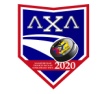 ПРИЛОЖЕНИЕ 6к Регламенту Первенства ХЛХЛ и Розыгрыша Кубка Муравьева-Амурского (спортивного соревнования по хоккею среди мужских любительских команд г. Хабаровска)